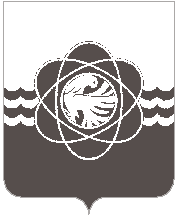 П О С Т А Н О В Л Е Н И Еот 24.09.2020 № 677	В соответствии с Федеральными законами от 21.12.1994 № 69-ФЗ «О пожарной безопасности», от 06.10.2003 № 131-ФЗ «Об общих принципах организации местного самоуправления в Российской Федерации», постановлением Правительства Российской Федерации от 25.04.2012 № 390 «О противопожарном режиме», распоряжением Администрации Смоленской области от 10.09.2020 № 1629-р/адм «О мерах по обеспечению пожарной безопасности на территории Смоленской области в осенне-зимний период 2020/21 года», в целях предупреждения и организации своевременного тушения пожаров на территории муниципального образования «город Десногорск» Смоленской области в осенне-зимний период 2020-2021 годов	Администрация муниципального образования «город Десногорск» Смоленской области постановляет:	1. Утвердить прилагаемый План мероприятий по обеспечению пожарной безопасности и подготовке к работе организаций, расположенных и осуществляющих производственную и иную деятельность на территории муниципального образования «город Десногорск» Смоленской области, в осенне-зимний период 2020-2021 годов (далее – План).	2. Рекомендовать начальнику ОНД и ПР г. Десногорска В.А. Комарову, начальнику               15 ПСЧ ОФПС ГПС ГУ МЧС России по Смоленской области» А.Г. Асатряну, начальнику СПСЧ № 1 ФГКУ «Специальное управление ФПС № 72 МЧС России» С.Е. Никитину, начальнику ОМВД России по г. Десногорску Ю.А. Гришину, генеральному директору                   АО «ЭлС» С.А. Ольховикову, генеральному директору ООО «САЭС – Сервис» Э.Н. Сеновозу, руководителям организаций и учреждений независимо от организационно – правовых форм                и форм собственности, расположенных и осуществляющих производственную и иную деятельность на территории муниципального образования «город Десногорск» Смоленской области, собственникам и арендаторам объектов недвижимости, земельных участков независимо от форм собственности и целевого назначения обеспечить своевременное выполнение мероприятий, предусмотренных Планом в части касающейся.	3. Председателю Комитета ГХ и ПК г. Десногорска И.М. Блиновских, председателю КИиЗО г. Десногорска С.А. Гайдайчуку, председателю Комитета по образованию                                   г. Десногорска Т.В. Токаревой, председателю «ККС и МП» Администрации г. Десногорска А.А. Королёвой, генеральному директору МУП «ККП» МО «город Десногорск» Смоленской области А.А. Чуравцову, директору Службы благоустройства А.Н. Алейникову, руководителю Лесничества г. Десногорска О.М. Преснякову, начальнику Управления по делам ГО и ЧС              А.К. Воронцову, руководителям муниципальных организаций и учреждений муниципального образования «город Десногорск» Смоленской области обеспечить своевременное выполнение мероприятий, предусмотренных Планом.4. Исполнители, указанные в п. 3 настоящего постановления, несут персональную ответственность за соблюдение сроков и выполнение мероприятий, предусмотренных Планом.5. Сведения о выполненных мероприятиях предоставлять в Управление по делам ГО                 и ЧС в установленные сроки.	6. Отделу информационных технологий и связи с общественностью (Н.В. Барханоева) разместить настоящее постановление на официальном сайте Администрации муниципального образования «город Десногорск» Смоленской области в сети Интернет.	7. Контроль исполнения настоящего постановления возложить на председателя Комитета по городскому хозяйству и промышленному комплексу Администрации муниципального образования «город Десногорск» Смоленской области, заместителя председателя комиссии по предупреждению и ликвидации чрезвычайных ситуаций и обеспечению пожарной безопасности при Администрации муниципального образования «город Десногорск» Смоленской области И.М. Блиновских.И.о. Главы муниципального образования«город Десногорск» Смоленской области                                            А.А. НовиковП Л А Нмероприятий по обеспечению пожарной безопасности и подготовке к работе организаций, расположенных и осуществляющих производственную и иную деятельность на территории муниципального образования «город Десногорск» Смоленской области, в осенне-зимний период 2020-2021 годовО мерах по обеспечению пожарной безопасности на территории муниципального образования «город Десногорск» Смоленской области в осенне-зимний период 2020-2021 годовПриложениеУТВЕРЖДЕНпостановлением Администрациимуниципального образования                     «город Десногорск» Смоленской областиот 24.09.2020 № 677№ п/пПланируемые мероприятияОтветственные исполнителиСрок исполненияПримечаниеI. Администрация муниципального образования «город Десногорск» Смоленской областиI. Администрация муниципального образования «город Десногорск» Смоленской областиI. Администрация муниципального образования «город Десногорск» Смоленской областиI. Администрация муниципального образования «город Десногорск» Смоленской областиI. Администрация муниципального образования «город Десногорск» Смоленской области1Организация обучения населения мерам пожарной безопасности в соответствии с постановлением Администрации Смоленской области от 09.11.2006 № 393 «Об организации обучения населения мерам пожарной безопасности» (в ред. от 26.10.2009 № 663, от 18.04.2011 № 220) и постановлением Администрации муниципального образования «город Десногорск» Смоленской области от 23.06.2017 № 592 «Об утверждении Положения об организации обучения населения мерам пожарной безопасности на территории муниципального образования «город Десногорск» Смоленской области» (в ред. от 07.12.2018 № 1046)Председатель Комитета ГХ и ПК г. Десногорска, заместитель председателя КЧС и ОПБ И.М. Блиновских;Председатель Комитета по образованию г. Десногорска Т.В. Токарева;Председатель «ККС и МП» Администрации                               г. Десногорска А.А. Королёва;Генеральный директор МУП «ККП» МО «город Десногорск» Смоленской области А.А. Чуравцов;Генеральный директор ООО «Смоленская АЭС-Сервис» Э.Н. Сеновоз;Начальник Управления по делам ГО и ЧС А.К. Воронцовв течение периода2Проведение заседаний КЧС и ОПБ по вопросам обеспечения пожарной безопасности на территории муниципального образования и подготовки к работе в осенне-зимний период 2020-2021 годов Глава муниципального образования «город Десногорск» Смоленской области, председатель КЧС и ОПБ             А.Н. ШубинПредседатель Комитета ГХ и ПК г. Десногорска, заместитель председателя КЧС и ОПБ И.М. Блиновскихпо отдельному плану3Проверка готовности сил и средств муниципального звена РСЧС к ликвидации пожаровГлава муниципального образования «город Десногорск» Смоленской области, председатель КЧС и ОПБ             А.Н. ШубинПредседатель Комитета ГХ и ПК г. Десногорска, заместитель председателя КЧС и ОПБ И.М. Блиновскихоктябрь4Организация мероприятий по Плану месячника пожарной  безопасности на территории муниципального образованияПредседатель Комитета ГХ и ПК г. Десногорска, заместитель председателя КЧС и ОПБ И.М. Блиновских;Начальник Управления по делам ГО и ЧС А.К. Воронцовоктябрь5Организация работы оперативных групп КЧС и ОПБ, Управления по делам ГО и ЧС при чрезвычайных ситуацияхПредседатель Комитета ГХ и ПК г. Десногорска, заместитель председателя КЧС и ОПБ И.М. Блиновских;Начальник Управления по делам ГО и ЧС А.К. Воронцовв течение периода6Проведение тренировок по оповещению членов КЧС и ОПБ Председатель Комитета ГХ и ПК г. Десногорска, заместитель председателя КЧС и ОПБ И.М. Блиновских;Начальник Управления по делам ГО и ЧС А.К. Воронцовв течение периода7Информирование населения о требованиях пожарной безопасности с использованием средств массовой информацииНачальник Управления по делам ГО и ЧС А.К. Воронцовв течение периода8Обеспечение беспрепятственных проездов на придомовых территориях пожарной и специальной техники с возможностью её установки у фасадов многоквартирных жилых домов и других зданий в случае возникновения пожара, организация своевременной очистки дорог от снега и льдаГенеральный директор МУП «ККП» МО «город Десногорск» Смоленской области А.А. Чуравцов;Генеральный директор ООО «Смоленская АЭС-Сервис» Э.Н. Сеновоз;Директор Службы благоустройства А.Н. Алейниковв течение периода9Обеспечение пожарной безопасности объектов муниципального жилищного фонда (многоквартирных жилых домов, общежитий и других объектов), чердачных, подвальных, технических помещений, обеспечение запрета доступа посторонних лиц в указанные помещенияГенеральный директор МУП «ККП» МО «город Десногорск» Смоленской области А.А. Чуравцов;Генеральный директор ООО «Смоленская АЭС-Сервис» Э.Н. Сеновоз;Директор Службы благоустройства А.Н. Алейниковпостоянно10Очистка от сухой травянистой растительности и мусора обслуживаемых территорийГенеральный директор МУП «ККП» МО «город Десногорск» Смоленской области А.А. Чуравцов;Генеральный директор ООО «Смоленская АЭС-Сервис» Э.Н. Сеновоз;Директор Службы благоустройства А.Н. Алейниковоктябрь11Подготовка наружных источников противопожарного водоснабжения (пожарных гидрантов) к эксплуатации в зимний период и поддержание их в исправном состоянииГенеральный директор МУП «ККП» МО «город Десногорск» Смоленской области А.А. Чуравцовоктябрь12Обеспечение функционирования путей эвакуации, систем внутреннего противопожарного водоснабжения, систем вентиляции в многоквартирных жилых домахГенеральный директор МУП «ККП» МО «город Десногорск» Смоленской области А.А. Чуравцовпостоянно13Выполнение мероприятий по профилактике пожаров                               в городских лесахРуководитель Лесничества г. Десногорска                       О.М. Пресняковв течение периода14Проведение ремонтных и регламентных работ на обслуживаемых объектах электроснабжения, поддержание их                                        в пожаробезопасном состоянииГенеральный директор АО «ЭлС» С.А. Ольховиковв течение периодаII. Комитет имущественных и земельных отношений Администрации муниципального образования «город Десногорск» Смоленской областиII. Комитет имущественных и земельных отношений Администрации муниципального образования «город Десногорск» Смоленской областиII. Комитет имущественных и земельных отношений Администрации муниципального образования «город Десногорск» Смоленской областиII. Комитет имущественных и земельных отношений Администрации муниципального образования «город Десногорск» Смоленской областиII. Комитет имущественных и земельных отношений Администрации муниципального образования «город Десногорск» Смоленской области15Учёт требований законодательства Российской Федерации в области пожарной безопасности при осуществлении функций и выполнении задач по управлению и распоряжению муниципальной собственностьюПредседатель КИ и ЗО г. Десногорска С.А. Гайдайчукв течение периода16Предоставление в установленном порядке информации                        о собственниках, владеющих, пользующихся и (или) распоряжающихся земельными участками, прилегающими                   к землям лесного фонда Председатель КИ и ЗО г. Десногорска С.А. Гайдайчукв течение периодаIII. Комитет по образованию Администрации муниципального образования «город Десногорск» Смоленской области,Комитет по культуре, спорту и молодежной политике Администрации муниципального образования «город Десногорск» Смоленской областиIII. Комитет по образованию Администрации муниципального образования «город Десногорск» Смоленской области,Комитет по культуре, спорту и молодежной политике Администрации муниципального образования «город Десногорск» Смоленской областиIII. Комитет по образованию Администрации муниципального образования «город Десногорск» Смоленской области,Комитет по культуре, спорту и молодежной политике Администрации муниципального образования «город Десногорск» Смоленской областиIII. Комитет по образованию Администрации муниципального образования «город Десногорск» Смоленской области,Комитет по культуре, спорту и молодежной политике Администрации муниципального образования «город Десногорск» Смоленской областиIII. Комитет по образованию Администрации муниципального образования «город Десногорск» Смоленской области,Комитет по культуре, спорту и молодежной политике Администрации муниципального образования «город Десногорск» Смоленской области17Организация мероприятий по обеспечению требований пожарной безопасности в подведомственных организациях Председатель Комитета по образованию г. Десногорска Т.В. Токарева;Председатель  «ККС и МП» Администрации                                г. Десногорска А.А. Королёва;Руководители подведомственных организацийв течение периода18Проведение бесед, инструктажей и занятий с учащимися по пожарной безопасности, обучение их порядку действий при пожаре Председатель Комитета по образованию г. Десногорска Т.В. Токарева;Председатель  «ККС и МП» Администрации                                г. Десногорска А.А. Королёва;Руководители подведомственных организацийв течение периода19Обеспечение исправного состояния и своевременной проверки систем оповещения о пожаре (автоматической пожарной сигнализации, речевых систем оповещения)Председатель Комитета по образованию г. Десногорска Т.В. Токарева;Председатель  «ККС и МП» Администрации                                г. Десногорска А.А. Королёва;Руководители подведомственных организацийпостоянно20Обеспечение исправного состояния и своевременной проверки первичных средств пожаротушения (огнетушителей, пожарных кранов, систем внутреннего противопожарного водопровода)Председатель Комитета по образованию г. Десногорска Т.В. Токарева;Председатель  «ККС и МП» Администрации                                г. Десногорска А.А. Королёва;Руководители подведомственных организацийпостоянно 21Содержание путей эвакуации, эвакуационных и аварийных выходов в состоянии, обеспечивающем безопасную эвакуацию людей при пожаре и ЧСПредседатель Комитета по образованию г. Десногорска Т.В. Токарева;Председатель  «ККС и МП» Администрации                                г. Десногорска А.А. Королёва;Руководители подведомственных организацийпостоянно22Проведение практических тренировок по эвакуации учащихся                и работников подведомственных организаций при пожареПредседатель Комитета по образованию г. Десногорска Т.В. Токарева;Председатель  «ККС и МП» Администрации                                г. Десногорска А.А. Королёва;Руководители подведомственных организацийпо отдельному плану23Организация обучения работников подведомственных организаций мерам пожарной безопасности, в том числе по программам пожарно-технического минимума (ПТМ)Председатель Комитета по образованию г. Десногорска Т.В. Токарева;Председатель  «ККС и МП» Администрации                                г. Десногорска А.А. Королёва;Руководители подведомственных организацийв течение периода24Проведение мероприятий по Плану месячника пожарной безопасности в подведомственных организацияхПредседатель Комитета по образованию г. Десногорска Т.В. Токарева;Председатель  «ККС и МП» Администрации                                г. Десногорска А.А. Королёва;Руководители подведомственных организацийоктябрьIV. Отделение надзорной деятельности и профилактической работы г. Десногорска управления надзорной деятельности и профилактической работы Главного управления МЧС России по Смоленской областиIV. Отделение надзорной деятельности и профилактической работы г. Десногорска управления надзорной деятельности и профилактической работы Главного управления МЧС России по Смоленской областиIV. Отделение надзорной деятельности и профилактической работы г. Десногорска управления надзорной деятельности и профилактической работы Главного управления МЧС России по Смоленской областиIV. Отделение надзорной деятельности и профилактической работы г. Десногорска управления надзорной деятельности и профилактической работы Главного управления МЧС России по Смоленской областиIV. Отделение надзорной деятельности и профилактической работы г. Десногорска управления надзорной деятельности и профилактической работы Главного управления МЧС России по Смоленской области25Проведение профилактических мероприятий, направленных на предупреждение пожаров на территории муниципального образования Начальник ОНД и ПР г. Десногорска В.А. Комаровв течение периода26Сбор, обобщение и доведение информации до органов местного самоуправления об обстановке с пожарами и результатах профилактической работы на территории муниципального образования Начальник ОНД и ПР г. Десногорска В.А. Комаровеженедельно27Информирование населения о требованиях пожарной безопасности в условиях осенне-зимнего периодаНачальник ОНД и ПР г. Десногорска В.А. Комаровв течение периода28Оказание методической помощи организациям в оценке состояния пожарной безопасности объектов и территорийНачальник ОНД и ПР г. Десногорска В.А. Комаровв течение периода29Осуществление контроля мест продажи пиротехнических изделийНачальник ОНД и ПР г. Десногорска В.А. Комаровдекабрь 2020 -январь 2021V. 15 ПСЧ ОФПС ГПС ГУ МЧС России по Смоленской области, СПСЧ № 1 ФГКУ «Специальное управление ФПС № 72 МЧС России»V. 15 ПСЧ ОФПС ГПС ГУ МЧС России по Смоленской области, СПСЧ № 1 ФГКУ «Специальное управление ФПС № 72 МЧС России»V. 15 ПСЧ ОФПС ГПС ГУ МЧС России по Смоленской области, СПСЧ № 1 ФГКУ «Специальное управление ФПС № 72 МЧС России»V. 15 ПСЧ ОФПС ГПС ГУ МЧС России по Смоленской области, СПСЧ № 1 ФГКУ «Специальное управление ФПС № 72 МЧС России»V. 15 ПСЧ ОФПС ГПС ГУ МЧС России по Смоленской области, СПСЧ № 1 ФГКУ «Специальное управление ФПС № 72 МЧС России»30Обеспечение готовности сил и средств подразделений пожарной охраны к тушению пожаров и проведению аварийно-спасательных работ Начальник 15 ПСЧ ОФПС ГПС ГУ МЧС России по Смоленской области» А.Г. Асатрян,Начальник СПСЧ № 1 ФГКУ «Специальное управление ФПС № 72 МЧС России» С.Е. Никитинпостоянно31Размещение в средствах массовой информации материалов                    о деятельности подразделений пожарной охраны и требованиях пожарной безопасности для населения в условиях осенне-зимнего периодаНачальник 15 ПСЧ ОФПС ГПС ГУ МЧС России по Смоленской области» А.Г. Асатрян,Начальник СПСЧ № 1 ФГКУ «Специальное управление ФПС № 72 МЧС России» С.Е. Никитинв течение периода32Проведение сезонной проверки наружных источников противопожарного водоснабженияНачальник 15 ПСЧ ОФПС ГПС ГУ МЧС России по Смоленской области» А.Г. АсатряноктябрьVI. ОМВД России по городу ДесногорскуVI. ОМВД России по городу ДесногорскуVI. ОМВД России по городу ДесногорскуVI. ОМВД России по городу ДесногорскуVI. ОМВД России по городу Десногорску33Организация незамедлительного реагирования оперативной группы при выезде на места происшествия, связанные                          с пожарамиНачальник ОМВД России по г. Десногорску Ю.А. Гришинв течение периода34Осуществление контроля мест продажи и использования пиротехнических изделийНачальник ОМВД России по г. Десногорску Ю.А. Гришиндекабрь 2020 -январь 2021VII. Организации и учреждения независимо от организационно-правовых форм и форм собственности, гаражно-строительные кооперативы, садоводческие товарищества и иные объединения, индивидуальные предприниматели, собственники, арендаторы объектов недвижимости и земельных участковVII. Организации и учреждения независимо от организационно-правовых форм и форм собственности, гаражно-строительные кооперативы, садоводческие товарищества и иные объединения, индивидуальные предприниматели, собственники, арендаторы объектов недвижимости и земельных участковVII. Организации и учреждения независимо от организационно-правовых форм и форм собственности, гаражно-строительные кооперативы, садоводческие товарищества и иные объединения, индивидуальные предприниматели, собственники, арендаторы объектов недвижимости и земельных участковVII. Организации и учреждения независимо от организационно-правовых форм и форм собственности, гаражно-строительные кооперативы, садоводческие товарищества и иные объединения, индивидуальные предприниматели, собственники, арендаторы объектов недвижимости и земельных участковVII. Организации и учреждения независимо от организационно-правовых форм и форм собственности, гаражно-строительные кооперативы, садоводческие товарищества и иные объединения, индивидуальные предприниматели, собственники, арендаторы объектов недвижимости и земельных участков35Выполнение требований пожарной безопасности, установленных нормативными правовыми актами Российской ФедерацииРуководители организаций и учреждений независимо от организационно-правовых форм и форм собственности;Председатели гаражно-строительных кооперативов, садоводческих товариществ и иных объединений;Индивидуальные предприниматели, собственники, арендаторы объектов недвижимости и земельных участков (в части касающейся)Руководители организаций и учреждений независимо от организационно-правовых форм и форм собственности;Председатели гаражно-строительных кооперативов, садоводческих товариществ и иных объединений;Индивидуальные предприниматели, собственники, арендаторы объектов недвижимости и земельных участков (в части касающейся)в течение периода36Обучение работников мерам пожарной безопасности, в том числе по программам пожарно-технического минимума (ПТМ)Руководители организаций и учреждений независимо от организационно-правовых форм и форм собственности;Председатели гаражно-строительных кооперативов, садоводческих товариществ и иных объединений;Индивидуальные предприниматели, собственники, арендаторы объектов недвижимости и земельных участков (в части касающейся)Руководители организаций и учреждений независимо от организационно-правовых форм и форм собственности;Председатели гаражно-строительных кооперативов, садоводческих товариществ и иных объединений;Индивидуальные предприниматели, собственники, арендаторы объектов недвижимости и земельных участков (в части касающейся)в течение периода37Проведение внеплановых инструктажей по пожарной безопасности с лицами, ответственными за обеспечение пожарной безопасности, с учётом особенностей  осенне-зимнего периода             Руководители организаций и учреждений независимо от организационно-правовых форм и форм собственности;Председатели гаражно-строительных кооперативов, садоводческих товариществ и иных объединений;Индивидуальные предприниматели, собственники, арендаторы объектов недвижимости и земельных участков (в части касающейся)Руководители организаций и учреждений независимо от организационно-правовых форм и форм собственности;Председатели гаражно-строительных кооперативов, садоводческих товариществ и иных объединений;Индивидуальные предприниматели, собственники, арендаторы объектов недвижимости и земельных участков (в части касающейся)октябрь38Уборка сухой травянистой растительности, горючих отходов и мусора на территориях организаций, садоводческих товариществ, гаражно-строительных кооперативов, отдельных объектов (строений), земельных участках, в том числе примыкающих к лесным массивам, освежение минерализованных полосРуководители организаций и учреждений независимо от организационно-правовых форм и форм собственности;Председатели гаражно-строительных кооперативов, садоводческих товариществ и иных объединений;Индивидуальные предприниматели, собственники, арендаторы объектов недвижимости и земельных участков (в части касающейся)Руководители организаций и учреждений независимо от организационно-правовых форм и форм собственности;Председатели гаражно-строительных кооперативов, садоводческих товариществ и иных объединений;Индивидуальные предприниматели, собственники, арендаторы объектов недвижимости и земельных участков (в части касающейся)октябрь39Проверка, очистка и ремонт систем вентиляции и отопления (печного, газового, электрического), подготовка их                                    к эксплуатации в осенне-зимний периодРуководители организаций и учреждений независимо от организационно-правовых форм и форм собственности;Председатели гаражно-строительных кооперативов, садоводческих товариществ и иных объединений;Индивидуальные предприниматели, собственники, арендаторы объектов недвижимости и земельных участков (в части касающейся)Руководители организаций и учреждений независимо от организационно-правовых форм и форм собственности;Председатели гаражно-строительных кооперативов, садоводческих товариществ и иных объединений;Индивидуальные предприниматели, собственники, арендаторы объектов недвижимости и земельных участков (в части касающейся)октябрь40Очистка от мусора и горючих материалов чердачных,  подвальных, технических помещений и подполийРуководители организаций и учреждений независимо от организационно-правовых форм и форм собственности;Председатели гаражно-строительных кооперативов, садоводческих товариществ и иных объединений;Индивидуальные предприниматели, собственники, арендаторы объектов недвижимости и земельных участков (в части касающейся)Руководители организаций и учреждений независимо от организационно-правовых форм и форм собственности;Председатели гаражно-строительных кооперативов, садоводческих товариществ и иных объединений;Индивидуальные предприниматели, собственники, арендаторы объектов недвижимости и земельных участков (в части касающейся)октябрь41Обеспечение исправного состояния наружных источников противопожарного водоснабжения (пожарных гидрантов), своевременной очистки их от снега и льда, обеспечение подъезда пожарной техники для забора воды из водоисточниковРуководители организаций и учреждений независимо от организационно-правовых форм и форм собственности;Председатели гаражно-строительных кооперативов, садоводческих товариществ и иных объединений;Индивидуальные предприниматели, собственники, арендаторы объектов недвижимости и земельных участков (в части касающейся)Руководители организаций и учреждений независимо от организационно-правовых форм и форм собственности;Председатели гаражно-строительных кооперативов, садоводческих товариществ и иных объединений;Индивидуальные предприниматели, собственники, арендаторы объектов недвижимости и земельных участков (в части касающейся)в течение периода42Временное отключение от источников электроснабжения не эксплуатируемых и (или) бесхозных строенийРуководители организаций и учреждений независимо от организационно-правовых форм и форм собственности;Председатели гаражно-строительных кооперативов, садоводческих товариществ и иных объединений;Индивидуальные предприниматели, собственники, арендаторы объектов недвижимости и земельных участков (в части касающейся)Руководители организаций и учреждений независимо от организационно-правовых форм и форм собственности;Председатели гаражно-строительных кооперативов, садоводческих товариществ и иных объединений;Индивидуальные предприниматели, собственники, арендаторы объектов недвижимости и земельных участков (в части касающейся)октябрь43Содержание в исправном состоянии электроустановок, электрооборудования и электрических сетей Руководители организаций и учреждений независимо от организационно-правовых форм и форм собственности;Председатели гаражно-строительных кооперативов, садоводческих товариществ и иных объединений;Индивидуальные предприниматели, собственники, арендаторы объектов недвижимости и земельных участков (в части касающейся)Руководители организаций и учреждений независимо от организационно-правовых форм и форм собственности;Председатели гаражно-строительных кооперативов, садоводческих товариществ и иных объединений;Индивидуальные предприниматели, собственники, арендаторы объектов недвижимости и земельных участков (в части касающейся)в течение периода44Обеспечение беспрепятственных проездов (круговых проездов), подъездов пожарной техники  к источникам противопожарного водоснабжения, зданиям и строениям, обустройство разворотных площадок и мест для установки пожарной техники у фасадов зданий (сооружений), обеспечение подступов к противопожарному инвентарю, своевременная очистка дорог от снега и льдаРуководители организаций и учреждений независимо от организационно-правовых форм и форм собственности;Председатели гаражно-строительных кооперативов, садоводческих товариществ и иных объединений;Индивидуальные предприниматели, собственники, арендаторы объектов недвижимости и земельных участков (в части касающейся)Руководители организаций и учреждений независимо от организационно-правовых форм и форм собственности;Председатели гаражно-строительных кооперативов, садоводческих товариществ и иных объединений;Индивидуальные предприниматели, собственники, арендаторы объектов недвижимости и земельных участков (в части касающейся)в течение периода45Проведение пожароопасных работ, организация хранения горючих материалов, легковоспламеняющихся жидкостей и газовых баллонов в соответствии с требованиями пожарной безопасностиРуководители организаций и учреждений независимо от организационно-правовых форм и форм собственности;Председатели гаражно-строительных кооперативов, садоводческих товариществ и иных объединений;Индивидуальные предприниматели, собственники, арендаторы объектов недвижимости и земельных участков (в части касающейся)Руководители организаций и учреждений независимо от организационно-правовых форм и форм собственности;Председатели гаражно-строительных кооперативов, садоводческих товариществ и иных объединений;Индивидуальные предприниматели, собственники, арендаторы объектов недвижимости и земельных участков (в части касающейся)в течение периода46Обеспечение исправного состояния систем оповещения о пожаре (автоматической пожарной сигнализации, речевых систем оповещения)Руководители организаций и учреждений независимо от организационно-правовых форм и форм собственности;Председатели гаражно-строительных кооперативов, садоводческих товариществ и иных объединений;Индивидуальные предприниматели, собственники, арендаторы объектов недвижимости и земельных участков (в части касающейся)Руководители организаций и учреждений независимо от организационно-правовых форм и форм собственности;Председатели гаражно-строительных кооперативов, садоводческих товариществ и иных объединений;Индивидуальные предприниматели, собственники, арендаторы объектов недвижимости и земельных участков (в части касающейся)постоянно47Содержание в исправном состоянии средств пожаротушения (автоматических установок пожаротушения, огнетушителей, пожарных кранов, систем внутреннего противопожарного водопровода)Руководители организаций и учреждений независимо от организационно-правовых форм и форм собственности;Председатели гаражно-строительных кооперативов, садоводческих товариществ и иных объединений;Индивидуальные предприниматели, собственники, арендаторы объектов недвижимости и земельных участков (в части касающейся)Руководители организаций и учреждений независимо от организационно-правовых форм и форм собственности;Председатели гаражно-строительных кооперативов, садоводческих товариществ и иных объединений;Индивидуальные предприниматели, собственники, арендаторы объектов недвижимости и земельных участков (в части касающейся)постоянно48Содержание путей эвакуации, эвакуационных выходов в состоянии, обеспечивающем безопасную эвакуацию людей при пожареРуководители организаций и учреждений независимо от организационно-правовых форм и форм собственности;Председатели гаражно-строительных кооперативов, садоводческих товариществ и иных объединений;Индивидуальные предприниматели, собственники, арендаторы объектов недвижимости и земельных участков (в части касающейся)Руководители организаций и учреждений независимо от организационно-правовых форм и форм собственности;Председатели гаражно-строительных кооперативов, садоводческих товариществ и иных объединений;Индивидуальные предприниматели, собственники, арендаторы объектов недвижимости и земельных участков (в части касающейся)постоянно49Проведение практических тренировок по эвакуации людей при пожаре и ЧСРуководители организаций и учреждений независимо от организационно-правовых форм и форм собственности;Председатели гаражно-строительных кооперативов, садоводческих товариществ и иных объединений;Индивидуальные предприниматели, собственники, арендаторы объектов недвижимости и земельных участков (в части касающейся)Руководители организаций и учреждений независимо от организационно-правовых форм и форм собственности;Председатели гаражно-строительных кооперативов, садоводческих товариществ и иных объединений;Индивидуальные предприниматели, собственники, арендаторы объектов недвижимости и земельных участков (в части касающейся)в течение периода 50Проведение мероприятий по плану месячника пожарной безопасности Руководители организаций и учреждений независимо от организационно-правовых форм и форм собственности;Председатели гаражно-строительных кооперативов, садоводческих товариществ и иных объединений;Индивидуальные предприниматели, собственники, арендаторы объектов недвижимости и земельных участков (в части касающейся)Руководители организаций и учреждений независимо от организационно-правовых форм и форм собственности;Председатели гаражно-строительных кооперативов, садоводческих товариществ и иных объединений;Индивидуальные предприниматели, собственники, арендаторы объектов недвижимости и земельных участков (в части касающейся)октябрь